П О С Т А Н О В Л Е Н И Еот 28.08.2017 № 1018г. МайкопО внесении изменений в Административный регламент предоставления муниципальной услуги «Выдача разрешений на ввод объектов в эксплуатацию при осуществлении строительства, реконструкции»В целях приведения в соответствие с действующим законодательством, постановляю:1. Внести в Административный регламент предоставления муниципальной услуги «Выдача разрешений на ввод объектов в эксплуатацию при осуществлении строительства, реконструкции», утвержденный постановлением Главы муниципального образования «Город Майкоп» от 30.11.2011 № 817 «Об утверждении Административного регламента предоставления муниципальной услуги «Выдача разрешений на ввод объектов в эксплуатацию при осуществлении строительства, реконструкции» (в редакции постановлений Администрации муниципального образования «Город Майкоп» от 22.06.2012 № 464, от 08.08.2012 № 673, от 29.05.2013 №378, от 12.08.2013 № 578, от 09.01.2014 № 3, от 07.04.2014 № 239, от 24.10.2014 № 734, от 30.06.2015  № 434, 16.02.2016 № 101, от 11.03.2016 № 163, от 21.06.2016 № 504, от 05.04.2017 № 386), следующие изменения:Подпункт 4 пункта 2.6.2. изложить в следующей редакции: «акт приемки объекта капитального строительства (в случае осуществления строительства, реконструкции на основании договора строительного подряда);».Подпункт 6 пункта 2.6.2. изложить в следующей редакции:«документ, подтверждающий соответствие параметров построенного, реконструированного объекта капитального строительства проектной документации, в том числе требованиям энергетической эффективности и требованиям оснащенности объекта капитального строительства приборами учета используемых энергетических ресурсов, и подписанный лицом, осуществляющим строительство (лицом, осуществляющим строительство, и застройщиком или техническим заказчиком в случае осуществления строительства, реконструкции на основании договора строительного подряда, а также лицом, осуществляющим строительный контроль, в случае осуществления строительного контроля на основании договора), за исключением случаев осуществления строительства, реконструкции объектов индивидуального жилищного строительства;».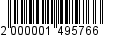 Подпункт 8 пункта 2.6.2. изложить в следующей редакции:«схема, отображающая расположение построенного, реконструированного объекта капитального строительства, расположение сетей инженерно-технического обеспечения в границах земельного участка и планировочную организацию земельного участка и подписанная лицом, осуществляющим строительство (лицом, осуществляющим строительство, и застройщиком или техническим заказчиком в случае осуществления строительства, реконструкции на основании договора строительного подряда), за исключением случаев строительства, реконструкции линейного объекта;».2. Опубликовать настоящее постановление в газете «Майкопские новости» и разместить на официальном сайте Администрации муниципального образования «Город Майкоп».3. Постановление «О внесении изменений в Административный регламент предоставления муниципальной услуги «Выдача разрешений на ввод объектов в эксплуатацию при осуществлении строительства, реконструкции» вступает в силу со дня его опубликования.Глава муниципального образования«Город Майкоп»                                                                             А.В. НаролинАдминистрация муниципального образования «Город Майкоп»Республики Адыгея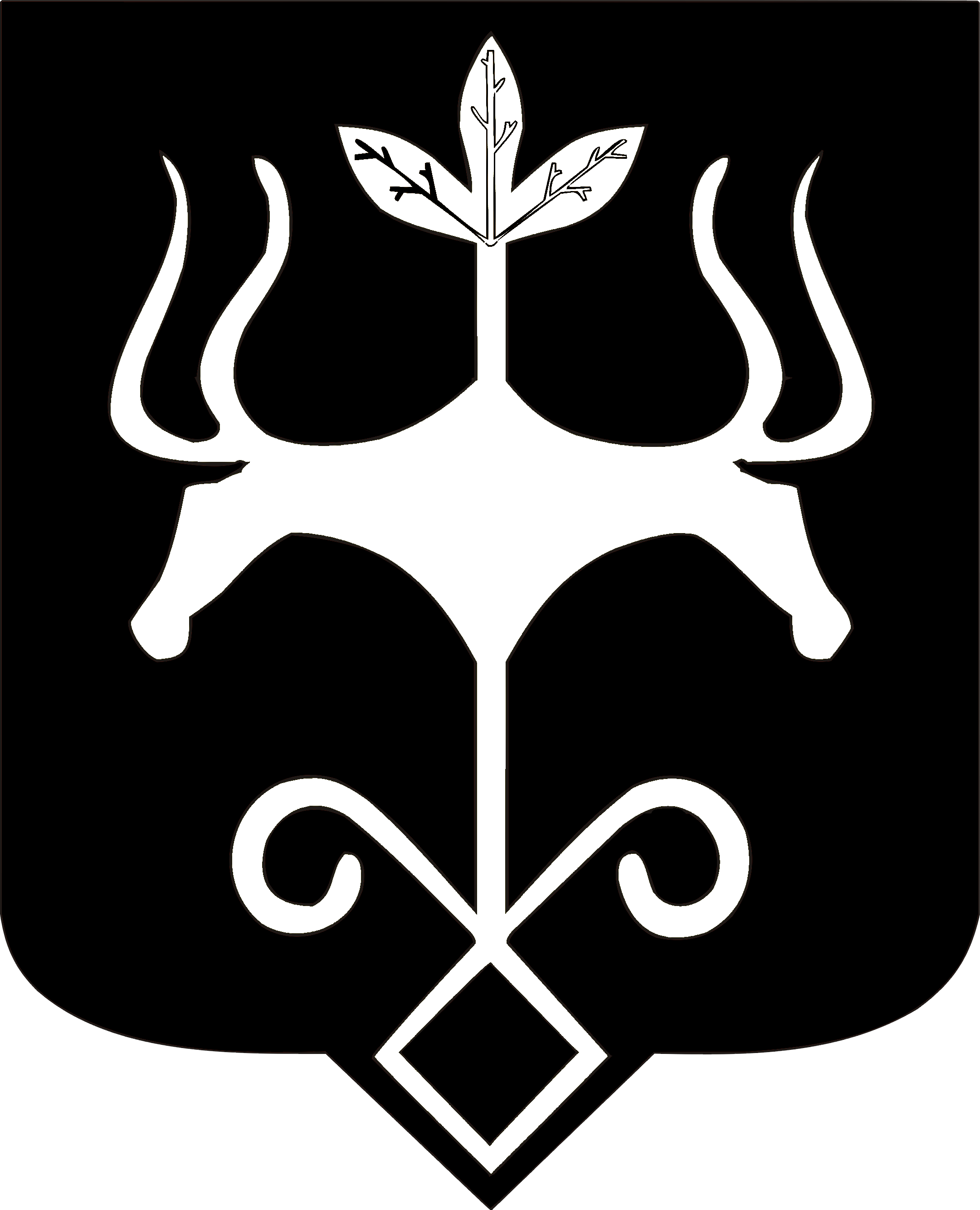 Адыгэ Республикэммуниципальнэ образованиеу
«Къалэу Мыекъуапэ» и Администрацие